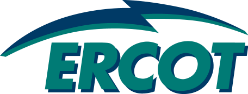 December 2015 ERCOT Monthly Operations Report Reliability and Operations Subcommittee MeetingFebruary 4th, 2016Table of Contents1	Report Highlights	32	Frequency Control	42.1	Frequency Events	42.2	Responsive Reserve Events	52.3	Load Resource Events	53	Reliability Unit Commitment	54	Wind Generation as a Percent of Load	65	Congestion Analysis	65.1	Notable Constraints for December	75.2	Generic Transmission Constraint Congestion	85.3	Manual Overrides for December	85.4	Congestion Costs for Calendar Year 2015	96	System Events	106.1	ERCOT Peak Load	106.2	Load Shed Events	106.3	Stability Events	106.4	Notable PMU Events	106.5	TRE/DOE Reportable Events	106.6	New/Updated Constraint Management Plans	106.7	New/Modified/Removed SPS	106.8	New Procedures/Forms/Operating Bulletins	107	Emergency Conditions	107.1	OCNs	117.2	Advisories	117.3	Watches	117.4	Emergency Notices	118	Application Performance	118.1	TSAT/VSAT Performance Issues	118.2	Communication Issues	118.3	Market System Issues	119	Net-Forecast Bias Applied to NSRS Procurement for December 2015	12Appendix A: Real-Time Constraints	13Report HighlightsThe unofficial ERCOT peak for December was 44,878 MW.There were two frequency events in December. PMU data indicates the ERCOT system transitioned well in each case.There were two instances where Responsive Reserves were deployed, both of which were the result of frequency events.There was one RUC commitment in December. The level of reportable SCED congestion Increased in December. This congestion was due primarily to planned outages and area load/gen patterns. There were thirty-nine instances of activity distributed over twenty-two days on the Generic Transmission Constraints (GTCs) in December. This included nineteen days on the Molina GTC, nine days on the Liston GTC, five days on the Panhandle GTC and six days of activity on the Zorillo – Ajo GTC.There were no significant system events for the month of December.On 12/10/15 there was an advisory because ERCOT’s Voltage Security Assessment Tool was unavailable.Frequency ControlFrequency EventsThe ERCOT Interconnection experienced two frequency events in December, all of which resulted from Resource trips. The average event duration was approximately 0:04:48.When analyzing frequency events, ERCOT evaluates PMU data according to industry standards. Events with an oscillating frequency of less than 1 Hz are considered to be inter-area, while higher frequencies indicate local events. Industry standards specify that damping ratio for inter-area oscillations should be 3.0% or greater. All events listed below indicate the ERCOT system met these standards and transitioned well after each disturbance.Reported frequency events will include both frequency events where frequency was outside the range of 60±0.1 Hz as well as those determined to be Frequency Measurable Events (FME) as defined by BAL-001-TRE-1.  Delta Frequency is defined as the difference between the pre-perturbation and post-perturbation frequency.  The Duration of Event is defined as the time it takes for the frequency to recover to lesser/greater of the frequency at the time of the frequency event (t(0) or “A-point”) for low/high-frequency events, respectively.  Further details on FMEs can be found in the MIS posted BAL-001-TRE-1 PDCWG Unit Performance reports.  A summary of the frequency events is provided below:(Note: frequency events highlighted in blue have been identified as FMEs per BAL-001-TRE-1 and the Performance Disturbance Compliance Working group.)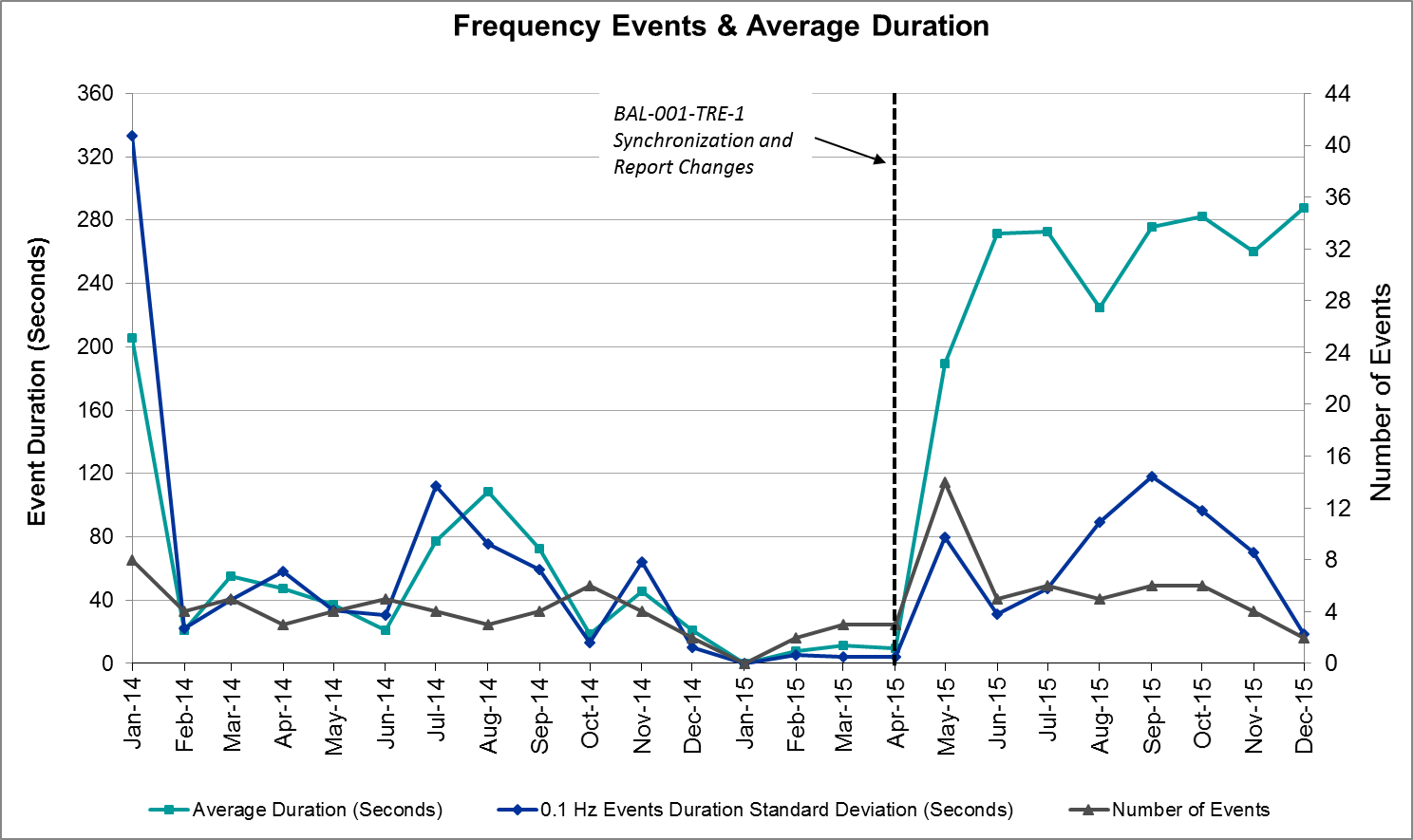 Responsive Reserve EventsThere were two events where Responsive Reserve MWs were released to SCED in December.  The events highlighted in blue were related to frequency events reported in Section 2.1 above.Load Resource EventsThere were no load resource deployment events in December.Reliability Unit CommitmentERCOT reports on Reliability Unit Commitments (RUC) on a monthly basis. Commitments are reported grouped by operating day and weather zone. The total number of hours committed is the sum of the hours for all the units in the specified region. Additional information on RUC commitments can be found on the MIS secure site at Grid  Generation  Reliability Unit Commitment.There were no DRUC commitments in December.There was one HRUC commitment in December.Wind Generation as a Percent of Load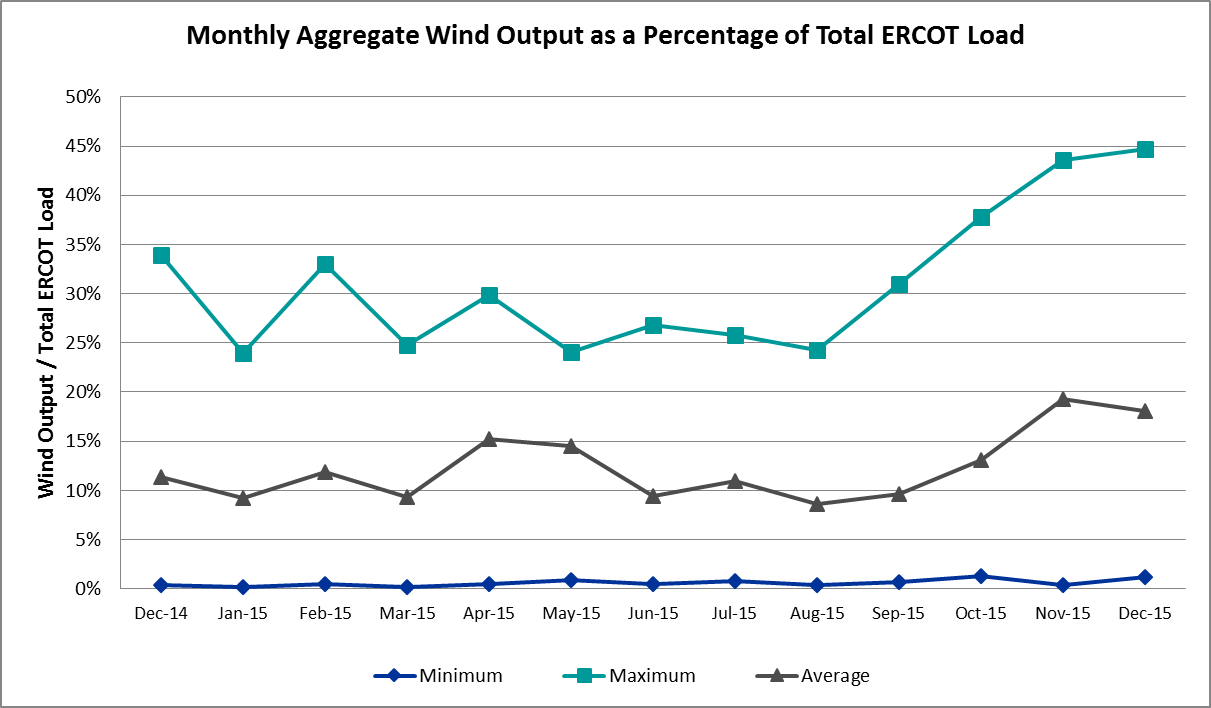 Congestion AnalysisThe number of congestion events experienced by the ERCOT system increased in December due to planned outages and area load/gen patterns. There were thirty-nine instances of activity distributed over 22 days on the Generic Transmission Constraints (GTCs) in December.Notable Constraints for DecemberNodal protocol section 3.20 specifies that ERCOT shall identify transmission constraints that are active or binding three or more times within a calendar month. As part of this process, ERCOT reports congestion that meets this criterion to ROS. In addition ERCOT also highlights notable constraints that have an estimated congestion rent exceeding $1,000,000 for a calendar month. These constraints are detailed in the table below. Rows highlighted in blue indicate the congestion was affected by one or more outages. For a list of all constraints activated in SCED for the month of December, please see Appendix A at the end of this report.Generic Transmission Constraint CongestionThere were six days of activity on the Zorillo – Ajo GTC, five days on the Panhandle GTC, nineteen days on the Molina GTC and nine days on the Liston GTC in December.  There was no activity on the remaining GTCs during the Month of December.Manual Overrides for DecemberThere were no manual overrides for the month of December 2015.Congestion Costs for Calendar Year 2015The following table represents the top twenty active constraints for the calendar year based on the estimated congestion rent attributed to the congestion. ERCOT updates this list on a monthly basis.System EventsERCOT Peak LoadThe unofficial ERCOT peak load for the month was 44,878 MW and occurred on December 28th during hour ending 19:00.Load Shed EventsNone.Stability EventsNone.Notable PMU EventsERCOT analyzes PMU data for any significant system disturbances that do not fall into the Frequency Events category reported in section 2.1. The results are summarized in this section once the analysis has been completed.There were no reportable events in December.TRE/DOE Reportable EventsERCOT ISO submitted an EOP-004 on 12/30/2015 at 11:17 due to the simultaneous loss of multiple transmission lines in the central region along with the loss of approximately 688MW of generation.New/Updated Constraint Management PlansNone.New/Modified/Removed SPSNone.New Procedures/Forms/Operating BulletinsEmergency ConditionsOCNsAdvisoriesWatchesNone.Emergency NoticesNone.Application Performance ERCOT system applications performed well in December.  There were no issues to report.TSAT/VSAT Performance IssuesOn 12/10/15 ERCOT Voltage Security Assessment Tool was unavailable from 14:21:50 to 15:08:00.Communication IssuesNone.Market System IssuesNone.Net-Forecast Bias Applied to NSRS Procurement for December 2015Each month, ERCOT calculates a net Forecast Bias pursuant to the ERCOT Ancillary Services Methodology for procurement of Non-Spinning Reserve Service (NSRS).  The table below indicates the amount of net Forecast Bias that was applied to the NSRS procurement for specified blocks of time for the month of December 2015.**The Ancillary Service methodology changed effective January 2016. This table will no longer be posted starting the January 2016 report.Appendix A: Real-Time ConstraintsThe following is a complete list of constraints activated in SCED for the month of December.  Full contingency descriptions can be found in the Standard Contingencies List located on the MIS secure site at Grid  Generation  Reliability Unit Commitment.Date and TimeDelta FrequencyMax/Min FrequencyDuration of EventPMU DataPMU DataDate and Time(Hz)(Hz)Duration of EventOscillation Mode (Hz)Damping Ratio12/2/2015 23:250.06659.900:04:350.658%12/30/2015 11:170.10759.870:05:010.728%12/30/2015 11:170.10759.870:05:011.0014%Date and Time Released to SCEDDate and Time RecalledDuration of EventMaximum MWs ReleasedCommentsDate and Time Released to SCEDDate and Time RecalledDuration of EventMaximum MWs ReleasedComments12/2/2015 23:25:5612/2/2015 23:28:440:02:48141.1212/30/2015 11:17:3212/30/2015 11:21:160:03:44328.88HRUC CommitmentsHRUC CommitmentsHRUC CommitmentsHRUC CommitmentsHRUC CommitmentsHRUC CommitmentsResource Location# of ResourcesOperating DayTotal # of Hours CommittedTotal MWhsReason for commitmentNorthern112/15/201521,244Local CongestionContingencyOverload# of Days Constraint ActiveEstimated Congestion RentTransmission ProjectDKCT Roans Prarie-Rothwood & Singleton-Tomball 345 kVSingleton - Zenith 345kV8$ 9,254,344.294485, 3937, 3950 (a,b)BasecaseMolina GTC22$ 5,167,387.61DKCT Roans Prarie-Rothwood & Singleton-Tomball 345 kVSingleton - Zenith 345kV7$ 3,803,551.864485, 3937, 3950 (a,b)BasecasePanhandle GTC10$ 3,726,468.95Bluff Creek T2 345/138 kVBluff Creek T1_H 345/34.5/138kV9$ 1,268,853.56Carrolton Northwest - Lewisville Switch 345 kVCarrollton Northwest - Lakepointe Tnp 138kV11$ 1,246,813.462014 RTPDCKT Jewett - Singleton 345 kVSingleton - Gibbons Creek 345kV7$ 1,244,158.143937La Palma - Rio Hondo 138 kVParedes Switching Station - Central Avenue Sub 138kV11$ 1,234,012.713267BBosque Switch - Elm Mott 345 kVBosque Switch - Rogers Hill Bepc 138kV13$    870,297.82Pawnee Switching Station - Lon Hill 345 kVJavalina Tap - Molina 138kV10$    559,528.314401Cagnon-Calavers & Braunig 345 kVSkyline - Calaveras 345kV4$    516,748.3518TPIT0002Loyola Sub to Kleberg Aep 138 kVLoyola Sub 69_1 138/69kV8$    508,935.98Mercers Gap Sw to Comanche Switch 138 KVCamp Bowie (Oncor) - Brownwood Switch 138kV10$    298,494.52DCKT Ferguson - Granite Mountain and Wirtz - Starcke - Paleface 138 kVFlat Rock Lcra - Wirtz 138kV17$    274,083.944465DCKT Whitepint - Lon Hill and South Texas Project 345 kVAirco Aep - Rincon 138kV10$    266,315.6008TPIT0132BasecaseListon GTC9$    256,252.65Whitney Wht1t_H 345/138 KVWhitney MR2L 345/13.8/138kV3$    192,557.3612TPIT0090DCKT Scurry County South Switch - Faraday and Long Draw 345 kVBluff Creek Switch - Exxon Sharon Ridge 138kV4$    140,484.39Pawnee Switching Station - Lon Hill 345 kVEdroy - Smith 69kV4$    101,992.65Wharton to Caney (2)138/138 kVLane City 138 kV8$      70,902.69La Palma - Rio Hondo 138 kVRio Hondo - East Rio Hondo Sub 138kV3$      70,181.24BasecaseZorillo to Ajo GTC11$      69,204.40BasecaseWkn_Bkr - Ena Snyder Wind 69kV9$      42,164.26Gila - Hiway 9 138 kVMorris Street - Gila 138kV3$      23,439.88Wharton to Caney 138/138 kVEl Campo - Lane City Pump 138kV4$      12,269.83Scurry Switch - Sun Switch 138 kVWolfgang - Rotan 69kV4$        3,090.60ContingencyBinding Element# of 5-min SCED IntervalsEstimated Congestion RentTransmission ProjectDKCT Roans Prarie-Rothwood & Singleton-Tomball 345kVSingleton - Zenith 345kV2798$25,034,946 4485, 3937, 3950 (a,b)BasecaseValley Import199$15,591,256 San Angelo North 138_69T1 138/69kVSan Angelo College Hills 69T1 138/69kV1100$12,124,531 Los Fresnos - Loma Alta Substation 138 kVLa Palma - Villa Cavazos 138kV1079$10,680,014 DKCT Roans Prarie-Rothwood & Singleton-Tomball 345kVSingleton - Zenith 345kV667$9,396,616 DCKT Flewellen - Obrien and Maso Road 138 kVBetka - Hockley 138kV235$9,098,021 Collin Ses to Collin Switch 345 Kv 138 KVCollin Ses - Collin Switch 345 Kv 138kV2325$7,584,280 Carrolton Northwest - Lewisville Switch 345 kVCarrollton Northwest - Lakepointe Tnp 138kV276$7,327,162 DCKT Jewett - Singleton 345 kVBtu_Jack_Creek - Twin Oak Switch 345kV1328$7,321,029 4485, 3937, 3950 (a,b)Topeka Termination - West Levee Switch 345 kVCedar Hill Switch - Mountain Creek Ses 138kV4898$7,318,336 13TPIT0060DCKT Hill Country - Marion and Elmcreek 345 kVSkyline - Marion 345kV1456$7,141,012 4081San Angelo College Hills 138_69T1 138/69 kVSan Angelo Power Station 69T1 138/69kV187$6,531,939 North Alvin Tnp to Meadow 138 KVSouthshore Tnp - Ph Robinson 138kV2975$6,416,648 DCKT Lost Pines - Austrop & Dunlop 345 kVFayette Plant 1 - Fayette Plant 2 345kV565$4,639,067 Bluff Creek T2 (3) 345/138 kVBluff Creek T1_H 345/34.5/138kV320$4,635,315 BasecaseMolina GTC2420$4,234,392 Hutto Switch Axfmr 1 (3) 345/138 kVPflugerville - Gilleland 138kV4186$4,156,156 16TPIT0062Bevo Substation - Asherton 138 kVHamilton Road - Maverick 138kV121$4,047,071 DCKT Calaveras-Hotwells & Laredo1 138 kVCalaveras - Streich 138kV70$3,753,436 Orange Grove Switching Station - Lon Hill 138 kVLon Hill - Smith 69kV92$3,656,328 16TPIT0026Transmission and Security Desk V1 Rev42Shift Supervisor Desk V1 Rev36Resource Desk V1 Rev39Reliability Unit Commitment Desk V1 Rev32Real Time Desk V1 Rev 39DC Tie Desk V1 Rev35Scripts_V1R3Date and TimeDescription12/01/15 12:00ERCOT issued an OCN due to ERCOT developing a new Generic Transmission Constraint near Laredo area for the Molina voltage stability constraint.Date and TimeDescription12/10/15 14:59ERCOT issued an Advisory due to ERCOT's Voltage Security Assessment Tool being unavailable.BlocksNegative Net Load Forecast Average Error - By Weather Zone for the 5 Largest ZonesNegative Net Load Forecast Average Error - By Weather Zone for the 5 Largest ZonesNegative Net Load Forecast Average Error - By Weather Zone for the 5 Largest ZonesNegative Net Load Forecast Average Error - By Weather Zone for the 5 Largest ZonesNegative Net Load Forecast Average Error - By Weather Zone for the 5 Largest ZonesBlocksCoastEastNorth CentralSouth CentralSouthern1-2000003-6000007-100000011-140000015-180000019-220000023-2400000ContingencyConstrained ElementFrom StationTo Station# of Days Constraint ActiveDRNS_TB5SNGZEN98_ASNGZEN8BASE CASEMOLINA22DRNS_TB5SNGZEN99_ASNGZEN7BASE CASEPNHNDL10XBL2U58BLUF_CRK_T1_HBLUF_CRKBLUF_CRK9DCRLLSW5591__ALKPNTCRLNW11DJEWSNG5SNGXGC75_1GIBCRKSNG7SLA_RIO8PAREDS_CNTRLAV_1PAREDESMV_CNTRA11SBOSELM51030__BBOSQUESWRGH13XWI2N89WINKS_FMR1WINKSWINKS2DCALHOT8N4_X3_1CALAVERSX31SPAWLON5JAVALT_MOLINA1_1JAVALTAPMOLINA10DCAGBRA5N5_P4_2_1CALAVERSSKYLINE4SKLELOY8LOYOLA_69_1LOYOLALOYOLA8DHUTHUT5HUTTO_MR1LHUTTOHUTTO3BASE CASEAGUILAR-JAVLTP_1AGUILARJAVALTAP3BASE CASEPHR_AT2LPHRPHR1SWCOW2C8G138_16_1BRAZORIAWCOLMAIN1SZEPCMN8670__BBRNSWCMPBW10DFERPAL838T365_1WIRTZFLATRO17SWRDYN8BLESSI_LAN_CT1_1LAN_CTYBLESSING1DWH_STP5AIRCO4_RINCON1_1RINCONAIRCO410BASE CASELISTON9SN_SAJO5JAVALT_MOLINA1_1JAVALTAPMOLINA2XWHT58WHTNY_MR2LWHTNYWHTNY3DJEWSNG5JK_TOKSW_1TOKSWJK_CK3DSCOFAR56216__ASHRNEBCKSW4SPAWLON5EDROY_SMITH1_1SMITHEDROY4SWRDYN8LANCTYR1_1LAN_CTYLAN_CTY8SLA_RIO8RIOHND_ERIOHND_1RIOHONDOMV_RIOHO3BASE CASEZO_AJO11SBRAUVA8EAGLHY_ESCOND1_1EAGLHYTPESCONDID2BASE CASESNYDER_WKN_BK1_1ENASWKN_BKR9DDILPE89BIG_FO_PEARSA1_1BIG_FOOTPEARSAL11SVLSANA5562__DPAYSWMEMWT2SWEILON8CHAMPL_WEIL_T1_1WEIL_TRCCHAMPLIN3SDOWUVA8DOWNIES_AX1HDOWNIESDOWNIES1DEMSHCK5BNBSW_MR1HBNBSWBNBSW1DWH_STP5BONIVI_RINCON1_1RINCONBONIVIEW1SGILNU78GILA_MORRIS1_1GILAMORRIS3XLO2N58EDROY_SMITH1_1SMITHEDROY2DCAGCI58460T460_1MEDILAW13SSPUASP8JATN_SPUR_1C_1GIRA_TAPDKEC2SFORYEL8FORTMA_MASN1_1FORTMAMASN2SADALAM8GOLDTH_9AT2GOLDTHGOLDTH5DWH_STP5SND_ORAN_1SNDIEGSORNGROV2SPAWSAN5PAWNEE_XF1PAWNEEPAWNEE1SBRAUVA8HAMILT_MAVERI1_1HAMILTONMAVERICK2SLOBSAN5UVALDE_W_BATE1_1UVALDEW_BATESV1SWRDYN8EL_CAM_LANCTY1_1LANCTYPMEL_CAMPO4DCAGCI58255T279_1PIPECRMEDILA4SVLSANA5VLSES_MR1LVLSESVLSES1XLO2N58AIRCO4_RINCON1_1RINCONAIRCO41XLOB58NLARSW_PILONC1_1NLARSWPILONCIL1XKEN458KENDAL_AT4HKENDALKENDAL1BASE CASESMS_SPUR_1SPURSMS_SW_91SCOLPAW5COLETO_KENEDS1_1COLETOKENEDSW2DWH_STP5EDROY_SMITH1_1SMITHEDROY1SSCUSUN8ROTN_WOLFGA1_1WOLFGANGROTN4SCOLBAL8COLJ_SANA1_1SANACOLJ1XCO2L58COLETO_KENEDS1_1COLETOKENEDSW2XSPU89ROTN_WOLFGA1_1WOLFGANGROTN2SGEOGEO8EDROY_SMITH1_1SMITHEDROY1BASE CASELV1BL_1LV1LV11XSPU89JATN_SPUR_1C_1GIRA_TAPDKEC2DMARPA_838T365_1WIRTZFLATRO2SN_SLON5HOLLY4_RODD_F1_1RODD_FLDHOLLY41SPAWLON5EDROY_MATHIS1_1EDROYMATHIS1SLA_RIO8HARLNS_OLEAND1_1HARLNSWOLEANDER1DKOCNUE8CHAMPL_WEIL_T1_1WEIL_TRCCHAMPLIN1STNWRIO8M_69_N1_1TNPINIONTNFS1SLOBSAN5ASHERT_CATARI1_1ASHERTONCATARINA1SMCEABS86585__AESKSWTRNT1DKRWLWS5NSA_SPR_1SPRNSANGER1DGIBSNG5260_A_1JEWETSNG2XLOB58FREER_SAN_DI1_1SAN_DIEGFREER1SCAGKEN575T243_1KENDALCOMFOR1